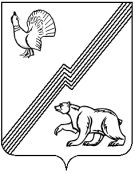 АДМИНИСТРАЦИЯ ГОРОДА ЮГОРСКАХанты-Мансийского автономного округа – Югры ПОСТАНОВЛЕНИЕот 23 ноября 2018 года									          № 3226Об утверждении Положения обОбщественном совете при администрациигорода Югорска по проведениюнезависимой оценки качества условийоказания услуг организациями культуры,в том числе негосударственными(коммерческими, некоммерческими),на территории города ЮгорскаВ соответствии со статьей 36.1 Закона Российской Федерации от 09.10.1992 № 3612-1 «Основы законодательства Российской Федерации о культуре», постановлением Правительства Ханты-Мансийского автономного округа - Югры от 18.07.2014 № 263-п «О системе независимой оценки качества условий оказания услуг организациями в сфере культуры,  охраны здоровья, образования, социального обслуживания в Ханты–Мансийском автономном округе – Югре»:Утвердить Положение об Общественном совете при администрации города Югорска по проведению независимой оценки качества условий оказания услуг организациями культуры, в том числе негосударственными (коммерческими, некоммерческими), на территории города Югорска (приложение).Опубликовать постановление в официальном печатном издании города Югорска и разместить на официальном сайте органов местного самоуправления города Югорска.Настоящее постановление вступает в силу после его официального опубликования.Контроль за выполнением постановления возложить на начальника Управления культуры администрации города Югорска Н.Н. Нестерову.Глава города Югорска                                                                                                 А.В. БородкинПриложениек постановлениюадминистрации города Югорскаот 23 ноября 2018 года № 3226Положение об Общественном совете при администрации города Югорска по проведению независимой оценки качества условий оказания услуг организациями культуры, в том числе негосударственными (коммерческими, некоммерческими),на территории города Югорска1. Общие положенияНастоящее Положение определяет компетенцию и порядок деятельности Общественного совета при администрации города Югорска по проведению независимой оценки качества условий оказания услуг организациями культуры, в том числе негосударственными (коммерческими, некоммерческими), на территории города Югорска (далее – Общественный совет).Общественный совет формируется в целях проведения независимой оценки качества условий оказания услуг организациями культуры, в том числе негосударственными (коммерческими, некоммерческими) на территории города Югорска (далее – независимая оценка качества).Общественный совет является постоянно действующим совещательно-консультативным органом.Полномочия по организационному обеспечению деятельности Общественного совета осуществляет Управление культуры администрации города Югорска (далее – Управление культуры).1.5.	Общественный совет обеспечивает взаимодействие граждан Российской Федерации, общественных объединений и иных некоммерческих организаций с администрацией города Югорска, Управлением культуры по вопросам проведения независимой оценки качества.1.6.	В своей деятельности Общественный совет руководствуется федеральным законодательством, законодательством Ханты–мансийского автономного округа – Югры, муниципальными правовыми актами города Югорска, а также настоящим Положением.Общественный совет осуществляет свою деятельность на основе принципов законности, уважения прав и свобод человека и гражданина.1.7.	Общественный совет формируется на основе добровольного участия в его деятельности представителей общественных организаций, созданных в целях защиты прав и интересов граждан, общественных объединений инвалидов.1.8.	Решения Общественного совета носят рекомендательный характер.Функции Общественного советаОбщественный совет осуществляет следующие функции:- определяет перечень организаций культуры, в том числе негосударственных (коммерческих и некоммерческих), в отношении которых в плановом периоде будет проведена независимая оценка качества (далее - организации культуры);- принимает участие в рассмотрении проектов документации о закупках работ, услуг,      а также проектов муниципальных контрактов, заключаемых Управлением культуры                    с организацией, которая осуществляет сбор и обобщение информации о качестве условий оказания услуг  организациями культуры (далее – организация-оператор);- проводит независимую оценку качества с учетом информации, предоставленной организацией-оператором;- формирует результаты независимой оценки качества, разрабатывает предложения по улучшению качества деятельности организаций культуры и направляет их в Управление культуры.Общественный совет на своих заседаниях обсуждает показатели, характеризующие общие критерии оценки качества условий оказания услуг организациями культуры.Права Общественного советаОбщественный совет в пределах своих полномочий имеет право:- приглашать на заседания представителей администрации города Югорска и Управления культуры, а также представителей общественных организаций и иных негосударственных некоммерческих организаций города Югорска, граждан;- направлять запросы в государственные и муниципальные органы исполнительной власти;- информировать Управление культуры и широкую общественность о результатах независимой оценки качества;- вносить предложения по совершенствованию деятельности организаций культуры, расположенных на территории Югорска;- запрашивать у организации-оператора документы и материалы, отчет о проделанной работе по вопросам независимой оценки качества;- оказывать консультативную и иную помощь по вопросам проведения независимой оценки качества.4.	Порядок формирования Общественного советаОбщественный совет города Югорска по обращению Управления культуры         не позднее месячного срока со дня получения указанного обращения формирует из числа представителей городских общественных организаций, представителей городских отделений региональных и  общероссийских общественных организаций, созданных в целях защиты прав и законных интересов граждан, общественных объединений инвалидов, общественных организаций ветеранов Общественный совет и утверждает его состав.Общественный совет города Югорска информирует Управление культуры о составе Общественного совета.4.2.	Состав Общественного совета утверждается сроком на три года и численностью не менее 5 человек. При формировании Общественного совета на новый срок осуществляется изменение не менее трети его состава.В состав Общественного совета не могут входить представители государственных органов власти и органов местного самоуправления, общественных объединений, осуществляющих деятельность в сфере культуры, а также руководители (их заместители)          и работники организаций, осуществляющих деятельность в указанной сфере.4.3.	Общественный совет может привлекать к своей работе представителей Общественного совета города Югорска, Общественного совета по культуре при Управлении культуры города Югорска и общественных объединений, осуществляющих деятельность           в сфере культуры, для обсуждения и формирования результатов независимой оценки качества.4.4.	На организационном заседании Общественного совета открытым голосованием избираются председатель, его заместитель (заместители) и секретарь. Организация деятельности Общественного совета5.1.	Общественный совет осуществляет свою деятельность в соответствии                    с настоящим Положением и планом основных мероприятий на год, согласованным                       с Управлением культуры и утвержденным председателем Общественного совета.5.2.	По согласованию с Управлением культуры члены Общественного совета вправе принимать участие в совещаниях руководителей организаций культуры, организационных комитетах по подготовке общегородских мероприятий в сфере культуры и иных мероприятиях при рассмотрении вопросов независимой оценки качества. 5.3.	Основными формами деятельности Общественного совета являются заседания, которые проводятся не реже одного раза в полугодие, и считаются правомочными при присутствии на них не менее половины членов Общественного совета. По решению Общественного совета может быть проведено внеочередное заседание, в том числе в заочной форме путем опросного голосования.5.4.	Общественный совет при реализации своих функций может создавать экспертные группы (комитеты, комиссии).5.5.	Решения Общественного совета по рассмотренным вопросам принимаются открытым голосованием простым большинством голосов от числа присутствующих членов.5.6.	При равенстве голосов председатель Общественного совета имеет право решающего голоса.5.7.	Решения Общественного совета оформляются в виде протоколов. 5.8.	За 30 дней до даты заседания члены Общественного совета вносят предложения   в повестку заседания, готовят для обсуждения документы, которые доводятся до сведения Управления культуры.5.9.	Председатель Общественного совета:- руководит деятельностью Общественного совета;- председательствует на заседаниях Общественного совета;- подписывает протоколы заседаний Общественного совета.5.10.	Заместитель председателя Общественного совета:- обеспечивает организацию взаимодействия Общественного совета с Управлением культуры, представителями общественных организаций, созданных в целях защиты прав           и интересов граждан, общественных объединений инвалидов;- исполняет обязанности председателя Общественного совета в случае его отсутствия.5.11.	Секретарь Общественного совета по независимой оценке качества:- организует текущую деятельность Общественного совета;- организует и осуществляет контроль за выполнением поручений председателя Общественного совета;- согласовывает с Управлением культуры и председателем Общественного совета проекты планов его работы, а также место и повестку для заседания Общественного совета, список лиц, приглашенных на его заседание;-  разрабатывает проекты решений Общественного совета и планов его работы;- информирует членов Общественного совета о времени, месте и повестке заседания,       а также об утверждении плана работы Общественного совета;- обеспечивает во взаимодействии с членами Общественного совета подготовку информационно-аналитических материалов к заседанию по вопросам, включенным в повестку;- ведет делопроизводство Общественного совета.5.12.	Члены Общественного совета:- участвуют в мероприятиях, проводимых Общественным советом, а также в подготовке материалов по рассматриваемым вопросам;- знакомятся с документами, касающимися рассматриваемых проблем, высказывают свое мнение по существу обсуждаемых вопросов, замечания и предложения по проектам принимаемых Общественным советом решений;- обладают равными правами при обсуждении вопросов и голосовании.5.13.	Запросы членов Общественного совета, направленные в Управление культуры по исполнению решений Общественного совета, подлежат рассмотрению в тридцатидневный срок.5.14.	Полномочия члена Общественного совета прекращаются в случае:- подачи им письменного заявления о выходе из состава Общественного совета, в том числе по состоянию здоровья;- его выезда за пределы города Югорска на постоянное место жительства;- обращения общественной организации, представителем которой является член Общественного совета, об исключении его из состава;- его трудоустройства в органы и организации культуры, указанные в абзаце втором пункта 4.2 раздела 4 настоящего Положения.5.15.	Информация о деятельности Общественного совета, о решениях, принятых Общественным советом, размещается на официальном сайте органов местного самоуправления города Югорска и на официальном сайте для размещения информации о государственных и муниципальных учреждениях в сети «Интернет» в порядке, установленном нормативными правовыми актами Российской Федерации и Ханты-Мансийского автономного округа - Югры.